 от  «05»  июля .	                                        № 21                                  с. Обильное                                                                              «О внесении изменений и дополнений в  Административный регламент по проведению проверок при осуществлении муниципального контроля в области торговой деятельности, утвержденный постановлением главы администрации Обильненского СМО РК 16 июня  . № 20»                             Руководствуясь Федеральным законом от 03.07.2016 года № 277-ФЗ «О внесении изменений в Федеральный закон «О защите прав юридических лиц и индивидуальных предпринимателей при осуществлении государственного контроля (надзора) и муниципального контроля» и Федеральный закон «О стратегическом планировании в Российской Федерации», Уставом Обильненского сельского муниципального образования республики Калмыкия, принимая во внимание протест прокурора Сарпинского района Республики КалмыкияПОСТАНОВЛЯЮ:           1. Внести следующие изменения и дополнения в Административный регламент по проведению проверок при осуществлении муниципального контроля в области торговой деятельности, утвержденный постановлением главы администрации Обильненского СМО РК 16 июня  . № 20:в пункте 1.7: - п.п. 1 дополнить: 	 1.1) поступления в орган муниципального контроля заявления от юридического лица или индивидуального предпринимателя о предоставлении правового статуса, специального разрешения (лицензии) на право осуществления отдельных видов деятельности или разрешения (согласования) на осуществление иных юридически значимых действий, если проведение соответствующей внеплановой проверки юридического лица, индивидуального предпринимателя предусмотрено правилами предоставления правового статуса, специального разрешения (лицензии), выдачи разрешения (согласования);     - п.п. 2 изложить в новой редакции:  2) мотивированное представление должностного лица органа государственного контроля (надзора), органа муниципального контроля по результатам анализа результатов мероприятий по контролю без взаимодействия с юридическими лицами, индивидуальными предпринимателями, рассмотрения или предварительной проверки поступивших в органы государственного контроля (надзора), органы муниципального контроля обращений и заявлений граждан, в том числе индивидуальных предпринимателей, юридических лиц, информации от органов государственной власти, органов местного самоуправления, из средств массовой информации о следующих фактах:а) возникновение угрозы причинения вреда жизни, здоровью граждан, вреда животным, растениям, окружающей среде, объектам культурного наследия (памятникам истории и культуры) народов Российской Федерации, музейным предметам и музейным коллекциям, включенным в состав Музейного фонда Российской Федерации, особо ценным, в том числе уникальным, документам Архивного фонда Российской Федерации, документам, имеющим особое историческое, научное, культурное значение, входящим в состав национального библиотечного фонда, безопасности государства, а также угрозы чрезвычайных ситуаций природного и техногенного характера;б) причинение вреда жизни, здоровью граждан, вреда животным, растениям, окружающей среде, объектам культурного наследия (памятникам истории и культуры) народов Российской Федерации, музейным предметам и музейным коллекциям, включенным в состав Музейного фонда Российской Федерации, особо ценным, в том числе уникальным, документам Архивного фонда Российской Федерации, документам, имеющим особое историческое, научное, культурное значение, входящим в состав национального библиотечного фонда, безопасности государства, а также возникновение чрезвычайных ситуаций природного и техногенного характера;	2. В п. 2.3.3 слова "в течение трех рабочих дней" заменить словами "за три рабочих дня", слова "или иным доступным способом" заменить словами "и (или) посредством электронного документа, подписанного усиленной квалифицированной электронной подписью и направленного по адресу электронной почты юридического лица, индивидуального предпринимателя, если такой адрес содержится соответственно в едином государственном реестре юридических лиц, едином государственном реестре индивидуальных предпринимателей либо ранее был представлен юридическим лицом, индивидуальным предпринимателем в орган муниципального контроля, или иным доступным способом".	3. Настоящее постановление вступает в силу со дня его подписания и подлежит обнародованию в установленном законом порядке.          4. Разместить настоящее постановление на официальном сайте администрации Обильненского сельского муниципального образования Республики Калмыкия.          5. Контроль над исполнением настоящего постановления оставляю за собой.          Глава  Обильненского сельского          муниципального образования          Республики Калмыкия (ахлачи),          Глава  администрации  Обильненского           сельского муниципального образования          Республики Калмыкия                                                                    В.Н.СергеевПОСТАНОВЛЕНИЕ   АДМИНИСТРАЦИИ ОБИЛЬНЕНСКОГО СЕЛЬСКОГО МУНИЦИПАЛЬНОГО ОБРАЗОВАНИЯ РЕСПУБЛИКИ  КАЛМЫКИЯ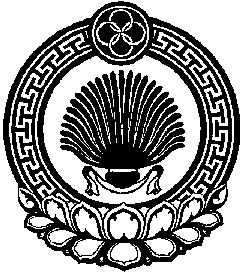 ХАЛЬМГ ТАНhЧИНОБИЛЬН СЕЛАНЭ МУНИЦИПАЛЬН БУРДЭЦИН АДМИНИСТРАЦИН ТОЛhАЧИН ТОГТАВР